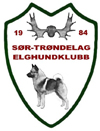 Møtested:			Teams møteDato:				09.12.2021Tid:				19:00 – 21:00Medlemmer som møtte/deltok:								Gisle Andre Berdal		Leder			GABRoger Haugan			Nestleder		RHOttar Holden Andersen	Styremedlem		OHAAnders Budal			Styremedlem		ABKamilla Engen 		Styremedlem		KEStig Alsethaug		1. varamedlem	SAMedlemmer som ikke møtte/deltok:								Stian Aune			2. varamedlem	STAAndre inviterte:										Sekretær:											Kamilla Engen		Styremedlem		KE	SAKSLISTE:											Saksnr.:	Sakstittel:48.21	Årsmelding – oppfordre prøveledere melde sine arrangementer49.21	Årsmøte 2022 – sted, dato, annonsering på hjemmesiden og Facebook	8 ukers frist på bekjentgjørelse på årsmøtedato	2 ukers frist innkalling til ordinært årsmøte:	Saksliste, årsberetning, regnskap med revisors beretning, budsjett,	aktivitetsplan, bestilling av championatskjold4 ukers frist: forslag/saker til årsmøtet, samt forslag kandidater til valgkomite50.21	Evaluering – separate løshund-prøver, Gauldalsprøven og Løkkenutstillingen51.21	Priser på prøver 2022 (og medlemskontingent 2022/spørreundersøkelse)52.21	Sak unntatt offentligheten53.21               Eventuelt54.21               Nytt møteSaks nr.:	Sakstittel:								Sakseier:48.21	Årsmelding – oppfordre prøveledere melde sine arrangementer	STYRET 		Vedtak:Enstemmig vedtatt. Frist 10. januar for prøveledere til å sende sekretær, som lager årsmeldingen.49.21	Årsmøtet 2022 – sted, dato, annonsering hjemmeside/Facebook	STYRET 	8 ukers frist på bekjentgjørelse av årsmøtedato.4 ukers frist: forslag/saker til årsmøtet, samt forslag kandidater til valgkomite	2 ukers frist innkalling til ordinært årsmøte:	Saksliste, årsberetning, regnskap m revisors beretning, budsjett, aktivitetsplan, bestilling av championatskjold. Dommermøte løshundprøver i januar, og prøvedeltagere kan bestille championatskjold, med resultater fra disse prøvene.		Vedtak:Enstemmig vedtatt årsmøte i Melhus kultursal, lørdag 12. februar 2022 kl. 1200. Avventer planlegging av middag til smitteverntiltak på dette tidspunktet er avklart.Leder bekjentgjør årsmøtedato på hjemmesiden og klubbens Facebook-side innen 18. desember 2021, samt bekjentgjør 4 ukers frist for saker/forslag til årsmøtet. Valgkomite lager oversikt over hvem som er på valg.Leder legger ut info om dommeroppgjør 2021 og bestilling av championatskjold til årsmøtet på facebook og hjemmesiden.Leder bekjentgjør frist for saker/forslag til årsmøtet innen 15. januar 2022.Sekretær lager innkalling med saksliste, som bekjentgjøres innen 29. januar.Leder ber kasserer Bjørkan Regnskap AS å lage budsjett 2022.50.21              	Evaluering – separate løshund-prøver, Gauldalsprøven,               	STYRET	Løkkenutstillingen og sporprøver	Separate løshund-prøver: stoppet påmeldingen pga snø. Januarprøver går som normalt.Vedtak:	Separate løshundprøver 2022: 1 og 2-dags: 	21.8.-31.10.							           	1.11.-23.12.								2.1.-31.1.23KE søker inn prøvene i det nye prøveprogrammet.Gauldalsprøven: Ble arrangert i lokalene til Kjønnås Gård for å redusere utgiftene. 4 stk. 2-dagers hunder deltok, etter utvidet påmeldingsfrist. Både terreng og dommere mye opptatt med jakt, og derfor ble det jaktet bare en dag pr terreng, og dommerne dømte bare en dag i løpet av helga, slik at det foregikk jakt den andre dagen. God stemning og uformell atmosfære under trekking og middag. Flere elever og aspiranter gjorde arbeid under prøven, og lærerikt på dommermøte. Dommer fra andre klubber deltok, som bidrar til at jaktprøvereglene tolkes mer likt på tvers av klubbene.Behov for å vurdere prøven i 2022, da det er vanskelig å få ut hunder på Gauldalsprøven. Mulighet for å arrangere klubbkamp denne helga (1. helga i nov) i 2022 på separate løshundprøver. Vedtak:	Avventer å søke om samlet løshundprøve for 2022, og vurderer mulighetene for å arrangere klubbkamp som 	1-dags separate løshundprøver i 2022. Søknadsfrist for prøver er 3 uker i det nye prøveprogrammet.Løkkenutstillingen: arrangert med korona-tiltak. Differensierte oppmøtetider, stengt for publikum, ikke kiosksalg, elektronisk katalog. Ikke meldt om verken koronasmitte eller kennelhoste. Påmelding nokså lik som foregående år. Over 40 NES, som har blitt den desidert største rasen, og «fyller» den ene ringen. Øvrige raser, samt valpene bedømmes i den andre.Forslag fra arrangementskomiteen på navneendring til Orklandsutstillingen, siden utstillingen arrangeres på Vormstad.Vedtak:	Orklandsutstillingen 2022Sporprøver:	Påmeldt 85 bevegelige blodsporprøver og alle fått tilbud om å gå prøven. Dømt av 33 ulike ettersøksdommere. Påmeldt 79 ferskspor, hvor noen ikke kom ut. Prøveperioden ikke helt avsluttet pr dags dato. Påmeldingsfrist i 2021 var 15. desember, og bør være 1. desember i 2022, fordi det ofte er mye snø i aktivitetsområdene på slutten av prøveperioden. Deltagere bør oppfordres på hjemmesiden om å gå ferskspor før jakta, da det er letter med både dommere og terreng. Ikke påmeldt noen elgsporprøver i 2021.Vedtak:	1.5.-23.12.2022 bevegelig blodsporprøver, frist 15.12.22.		1.7.-23.12.2022 bevegelig fersksporprøver, frist 1.12.22.		1.7.-23.12.2022 elgsporprøver, frist 1.12.22.51.21          	Priser på prøver 2022 (medlemskontingent 2022)			STYRET		Prisene på klubbens prøver ligger jevnt over, en god del lavere enn 			omkringliggende klubber. Det er stor påmelding av deltagere fra 				omkringliggende klubber, som er en av årsakene til at det blir en stor jobb med 		å få tildelt dommere og terreng på alle prøvene, både på band- og 				løshundprøver	. 		Prøvelederne har så lagt ikke fått utgifts-godtgjort sine utgifter med å 			administrere arrangementene. Dommere får utgifts-godtgjørelse pr prøve. Av 		den grunn er det også behov for å øke prisene. I tillegg til utgifts-godtgjørelse, 		kan det også være riktig at prøveleder i tillegg, får en %-andel av hver prøve, 		siden de gjennomgående bruker mer tid på arrangementet enn en dommer. 		Klubben og medlemmene, som ønsker å få prøvet hundene sine, er helt 			avhengig av den jobben disse prøvelederne gjør, og styret ønsker å motivere 		dem.			Matservering; frokost, lunsj, middag: kr. 250,- pr dag, er inkludert på samlede 		prøver og treff med separatprøver.		NKK endrer sin medlemskontingent for 2022, og har i den forbindelse bedt alle 		forbund og lokalklubber om å melde inn sine respektive nye 				medlemskontingenter for 2022, som kreves inn i januar 2022. 		Jf. Lovnormal for Sør-Trøndelag EHK § 2-3; skal årsmøtet fastsette 			medlemskontingenten. S-T EHK har god økonomi og styret foreslår for 			årsmøtet uendret medlemskontingent for 2023. Medlemskontingenten for 2022 		ble på årsmøtet i 2021 vedtatt å være uendret. 		Nye priser på prøver for 2022:		Blodsporprøver, AK		 500,-		Blodsporprøver, EK		 600,-		Fersksporprøver		 600,-		Elgsporprøver			 600,-		Separat 1-dags		1500,-		Separat 2-dags		3000,-		Separate treff 1-dags		1750,-		Separate treff 2-dags		3500,-		Samla 1-dags 			1750,-		Samla 2-dags			3500,-		Medlemskontingent for medlemmer i Sør-Trøndelag Elghundklubb i 2021:		STEHK	195,- 		-Foreslås uendret i 2023 for årsmøtet.		NEKF		238,-		-Før endringer for 2022			NKK, Del 1:	234,-		-Før endringer for 2022		Vedtak:		KE utreder utgifts-godtgjørelse for prøveledere.		Priser på prøver i 2022 og forslag for årsmøtet på uendret 					medlemskontingent for 2023, enstemmig vedtatt.52.21		Sak unntatt offentligheten.					STYRETVedtak:	Enstemmig vedtatt.53.21               Eventuelt – utstyr, premier, gaver til funksjonærer, etc.		STYRET	Stoler og bord i hengeren er utslitte. 	Gave til prøveledere på årsmøtet, samt gaver til funksjonærer.	Premie-fat for arrangement i 2022.	Det mangler ett metallskilt, samt skilt med pil, på bukk med veivisning til arrangement.	Vedtak:	KE kjøper nye klappstoler på IKEA og undersøker sammenleggbare bord i hardplast. 	OHA og GAB undersøker og bestiller glass i Villmarksserien fra Magnor Glassverk for prøveledere på årsmøtet. 	GAB bestiller 100 drikkeflasker m logo, 50 termokopper m logo og 150 bøff m logo hos Holte trykk, for gaver til funksjonærer. KE undersøker pris på malte trefat for eksteriørdommere.	KE bestiller premie-fat for alle arrangement i 2022 hos Ragnhild Sundseth.	GAB bestiller ett metallskilt med logo og metallskilt med pil.54.21               Nytt møte								STYRET		Vedtak:		Januar 2022. 